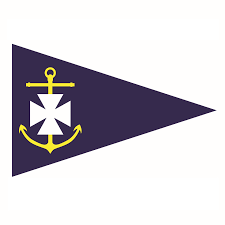 Ballyholme Yacht Club is the premier dinghy racing club in Northern Ireland. We are the home of champions and new sailors alike. We are run by members, for our members, encouraging sailing, stand up paddle boarding, sea swimming, kayaking, diving, and social events. We rely on the support of volunteers to continue to provide top quality facilities, activities and events and we are now looking for a Volunteer Caretaker.If you have an interest in grounds and property maintenance, have some skills in basic DIY, gardening and maintenance then this may be the role for you!Tasks: Open and closing the buildingPreparing the rooms for training sessions and meetingsBasic maintenance of the buildingGrounds maintenance and light gardeningLiaising with gas, electricity and fire alarm companies when they visitSkill and Qualifications Required: Experience in grounds and building maintenance, gardening and DIYAreas of Interest: Water sports, gardening, maintenance, local sports clubsHome based opportunity: NoDBS Check Required: NoOpportunity Accessibility: Accessible toiletsCome and join our family of volunteers at Ballyholme Yacht Club today! For more information please email your interest to clubmanager@ballyholme.com Volunteer Role TitleVolunteer Caretaker Main Point of ContactClub ManagerCommitmentUp to 10 hours per week. There are no fixed hours/days for this role so it can be flexible to suit. 